【Find the Hotspot單選圖像問答任務】* 名稱：建立單選圖像問答任務建立單選圖像問答任務建立單選圖像問答任務建立單選圖像問答任務建立單選圖像問答任務說明：□顯示說明□顯示說明□顯示說明□顯示說明□顯示說明□顯示說明最高等級：1010101010編輯器：Find the hotspot　單選圖像問答任務Find the hotspot　單選圖像問答任務Find the hotspot　單選圖像問答任務Find the hotspot　單選圖像問答任務Find the hotspot　單選圖像問答任務ExampleExampleExampleExampleExample1.Background image　背景圖片1.Background image　背景圖片1.Background image　背景圖片2.Hotspots　任務連結點2.Hotspots　任務連結點The title of this question *　問題標題The title of this question *　問題標題Used in summaries, statistics etc.　將顯示於總結、統計等Used in summaries, statistics etc.　將顯示於總結、統計等Used in summaries, statistics etc.　將顯示於總結、統計等The title of this question *　問題標題The title of this question *　問題標題點圖作答點圖作答點圖作答Background image *
背景圖示Background image *
背景圖示Select an image to use as background the image hotspot question.　請挑選一張照片做為圖像問答任務的背景圖示Select an image to use as background the image hotspot question.　請挑選一張照片做為圖像問答任務的背景圖示Select an image to use as background the image hotspot question.　請挑選一張照片做為圖像問答任務的背景圖示Background image *
背景圖示Background image *
背景圖示  ✚  Add          Edit image          Edit copyright  新增圖像          編輯圖像           編輯圖像著作權資訊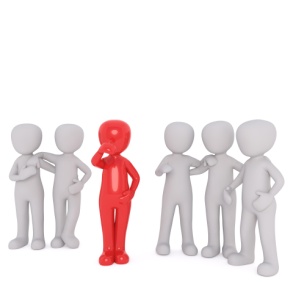   ✚  Add          Edit image          Edit copyright  新增圖像          編輯圖像           編輯圖像著作權資訊  ✚  Add          Edit image          Edit copyright  新增圖像          編輯圖像           編輯圖像著作權資訊Next Step　下一步
Hotspots　任務連結點Next Step　下一步
Hotspots　任務連結點Next Step　下一步
Hotspots　任務連結點Next Step　下一步
Hotspots　任務連結點Next Step　下一步
Hotspots　任務連結點▼Text overrides and translations　優先顯示文字及翻譯Here you can edit settings or translate texts used in this content.　您可在此編輯或設定翻譯文字▼Text overrides and translations　優先顯示文字及翻譯Here you can edit settings or translate texts used in this content.　您可在此編輯或設定翻譯文字▼Text overrides and translations　優先顯示文字及翻譯Here you can edit settings or translate texts used in this content.　您可在此編輯或設定翻譯文字▼Text overrides and translations　優先顯示文字及翻譯Here you can edit settings or translate texts used in this content.　您可在此編輯或設定翻譯文字▼Text overrides and translations　優先顯示文字及翻譯Here you can edit settings or translate texts used in this content.　您可在此編輯或設定翻譯文字Textual representation of the score bar for those using a readspeaker *　閱讀器導讀文字-評分欄Textual representation of the score bar for those using a readspeaker *　閱讀器導讀文字-評分欄Textual representation of the score bar for those using a readspeaker *　閱讀器導讀文字-評分欄You got :num out of :total points　您得到了:num 分，總分 :total1.Background image　背景圖片1.Background image　背景圖片2.Hotspots　任務連結點2.Hotspots　任務連結點Task description
任務描述Instructions to the user.　使用者操作指南Instructions to the user.　使用者操作指南Instructions to the user.　使用者操作指南Task description
任務描述請在3D人像群中找出全身紅的人偶請在3D人像群中找出全身紅的人偶請在3D人像群中找出全身紅的人偶Hotspots *
任務連結點Drag and drop the desired figure from the toolbar to create a new hotspot. Double-click to edit an existing hotspot. Drag the hotspot to move it. Pull the resize handler in the lower right corner to resize.
可藉由工具列功能建立任務連結。亦能對既有任務連結點 ─ 點擊2下滑鼠左鍵進行編輯、單點拖曳移動位置、及拉動右下角變更大小Drag and drop the desired figure from the toolbar to create a new hotspot. Double-click to edit an existing hotspot. Drag the hotspot to move it. Pull the resize handler in the lower right corner to resize.
可藉由工具列功能建立任務連結。亦能對既有任務連結點 ─ 點擊2下滑鼠左鍵進行編輯、單點拖曳移動位置、及拉動右下角變更大小Drag and drop the desired figure from the toolbar to create a new hotspot. Double-click to edit an existing hotspot. Drag the hotspot to move it. Pull the resize handler in the lower right corner to resize.
可藉由工具列功能建立任務連結。亦能對既有任務連結點 ─ 點擊2下滑鼠左鍵進行編輯、單點拖曳移動位置、及拉動右下角變更大小Hotspots *
任務連結點○(Create circle)        □(Create rectangle)建立圓形任務連結點    建立矩形任務連結點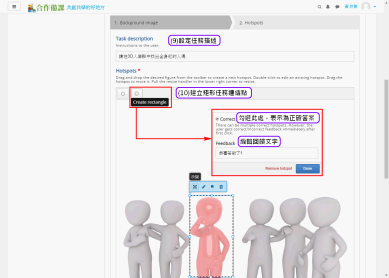 答錯了，請再找找看~~ /恭喜你找到全身紅的人偶了!○(Create circle)        □(Create rectangle)建立圓形任務連結點    建立矩形任務連結點答錯了，請再找找看~~ /恭喜你找到全身紅的人偶了!○(Create circle)        □(Create rectangle)建立圓形任務連結點    建立矩形任務連結點答錯了，請再找找看~~ /恭喜你找到全身紅的人偶了!Feedback if the user selects an empty spot:　當使用者點選到空白處回饋：You didn’t locate any hotspots, try again!　您沒有找到任務連結點，請再試一次！You didn’t locate any hotspots, try again!　您沒有找到任務連結點，請再試一次！You didn’t locate any hotspots, try again!　您沒有找到任務連結點，請再試一次！☑　Show a feedback on the spot.　 顯示即時回饋☑　Show a feedback on the spot.　 顯示即時回饋☑　Show a feedback on the spot.　 顯示即時回饋☑　Show a feedback on the spot.　 顯示即時回饋▼ Localization: Retry　在地化:重試▼ Localization: Retry　在地化:重試▼ Localization: Retry　在地化:重試▼ Localization: Retry　在地化:重試Retry button text　重試功能鈕名稱Retry button text　重試功能鈕名稱Retry　重試Close button text　關閉功能鈕名稱Close button text　關閉功能鈕名稱Close　關閉Previous step　上一步驟Background image　背景圖片Previous step　上一步驟Background image　背景圖片Previous step　上一步驟Background image　背景圖片Previous step　上一步驟Background image　背景圖片▶ Text overrides and translations　優先顯示文字及翻譯▶ Text overrides and translations　優先顯示文字及翻譯▶ Text overrides and translations　優先顯示文字及翻譯▶ Text overrides and translations　優先顯示文字及翻譯